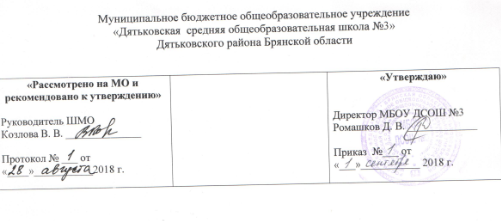 ПРОГРАММАпо английскому языкудля 2 классаучителя иностранных языковСоставитель:                            Лынка Светлана Евгеньевнаг. Дятьково 2018 годПланируемые результаты освоения учебного предмета.Достижение целей личностного, социального и познавательного развития обучающихся является главным результатом освоения основной образовательной программы начального общего образования по английскому языку.Учащийся 2 класса приобретёт следующие личностные характеристики:- любовь к своему народу, своему краю и своей Родине;- уважение и осознание ценностей семьи и общества;- любознательность, активное и заинтересованное познание мира;- владение основами умения учиться, способность к организации собственной деятельности;- готовность самостоятельно действовать и отвечать за свои поступки перед семьёй и обществом;- доброжелательность, умение слушать и слышать собеседника, обосновывать свою позицию, высказывать своё мнение;- следование правилам здорового и безопасного для себя и окружающих образа жизни.Личностные результаты освоения учебного предмета «Иностранный язык»:1) будут сформированы основы российской гражданской идентичности, чувство гордости за свою Родину, российский народ и историю России, осознание своей этнической и национальной принадлежности; ценности многонационального российского общества; гуманистические и демократические ценностные ориентации;2) будет сформирован целостный, социально ориентированный взгляд на мир в его органичном единстве и разнообразии природы, народов, культур и религий;3) будет сформировано уважительное отношение к иному мнению, истории и культуре других народов;4) будут сформированы начальные навыки адаптации в динамично изменяющемся и развивающемся мире;5) будут развиты мотивы учебной деятельности и сформирован личностный смысл учения;6) будут развиты самостоятельность и личная ответственность за свои поступки, в том числе в информационной деятельности, на основе представлений о нравственных нормах, социальной справедливости и свободе;7) будут сформированы эстетические потребности, ценности и чувства;8) будут развиты этические чувства, доброжелательность и эмоционально-нравственная отзывчивость, понимание и сопереживание чувствам других людей;9) будут развиты навыки сотрудничества со взрослыми и сверстниками в разных социальных ситуациях, умения не создавать конфликтов и находить выходы из спорных ситуаций;10) будут сформированы установки на безопасный, здоровый образ жизни, наличие мотивации к творческому труду, работе на результат, бережному отношению к материальным и духовным ценностям.Метапредметные результаты. Ученики 2 класса:1) овладеют способностью принимать и сохранять цели и задачи учебной деятельности, поиска средств её осуществления;2) сформируют умения планировать, контролировать и оценивать учебные действия в соответствии с поставленной задачей и условиями её реализации; определять наиболее эффективные способы достижения результата;3) сформируют умения понимать причины успеха/неуспеха учебной деятельности и способности конструктивно действовать даже в ситуациях неуспеха;4) освоят начальные формы познавательной и личностной рефлексии;5) будут активно использовать речевые средства и средства информационных и коммуникационных технологий для решения коммуникативных и познавательных задач;6) будут использовать различные способы поиска (в справочных источниках и открытом учебном информационном пространстве Сети Интернет), сбора, обработки, анализа, организации, передачи и интерпретации информации в соответствии с коммуникативными и познавательными задачами;7) овладеют навыками смыслового чтения текстов различных стилей и жанров в соответствии с целями и задачами; будут осознанно строить речевое высказывание в соответствии с задачами коммуникации и составлять тексты в устной и письменной форме;8) будут готовы слушать собеседника и вести диалог; признавать возможность существования различных точек зрения и права каждого иметь свою; излагать своё мнение и аргументировать свою точку зрения и оценку событий;9) смогут определять общие цели и пути их достижения; смогут договариваться о распределении функций и ролей в совместной деятельности; осуществлять взаимный контроль в совместной деятельности, адекватно оценивать собственное поведение и поведение окружающих;10) будут готовы конструктивно разрешать конфликты посредством учёта интересов сторон и сотрудничества;11) овладеют базовыми предметными и межпредметными понятиями, отражающими существенные связи и отношения между объектами и процессами.Предметные результаты. Ученики 2 класса:1) приобретут начальные навыки общения в устной и письменной форме с носителями иностранного языка на основе своих речевых возможностей и потребностей; освоят правила речевого и неречевого поведения;2) освоят начальные лингвистические представления, необходимые для овладения на элементарном уровне устной и письменной речью на иностранном языке, расширяя, таким образом лингвистический кругозор;3) сформируют дружелюбное отношение и толерантность к носителям другого языка на основе знакомства с жизнью своих сверстников в других странах, с детским фольклором и доступными образцами детской художественной литературы.В процессе овладения английским языком у учащихся будут развиты коммуникативные умения по видам речевой деятельности.В говорении ученик научится:- вести и поддерживать элементарный диалог: этикетный, диалог-расспрос, диалог-побуждение;- кратко описывать и характеризовать предмет, картинку, персонаж;- рассказывать о себе, своей семье, друге, школе, родном крае, стране и т. п. (в пределах тематики начальной школы);- воспроизводить наизусть небольшие произведения детского фольклора: рифмовки, стихотворения, песни;- кратко передавать содержание прочитанного/услышанного текста;- выражать отношение к прочитанному/услышанному.В аудировании ученик научится:- понимать на слух речь учителя по ведению урока; связные высказывания учителя, построенные на знакомом материале и/или содержащие некоторые незнакомые слова; выказывания одноклассников;- понимать основную информацию услышанного (небольшие тексты и сообщения, построенные на изученном речевом материале, как при непосредственном общении, так и при восприятии аудиозаписи);- извлекать конкретную информацию из услышанного;- вербально или невербально реагировать на услышанное;- понимать на слух разные типы текста (краткие диалоги, описания, рифмовки, песни);- использовать контекстуальную или языковую догадку;- не обращать внимания на незнакомые слова, не мешающие понимать основное содержание текста.В чтении ученик овладеет техникой чтения, т. е. научится читать:- с помощью (изученных) правил чтения и с правильным словесным ударением;- с правильным логическим и фразовым ударением простые нераспространённые предложения;- основные коммуникативные типы предложений (повествовательные, вопросительные, побудительные, восклицательные);- небольшие тексты с разными стратегиями, обеспечивающими понимание основной идеи текста, полное понимание текста и понимание необходимой информации.Содержание учебного предмета.Коммуникативные умения по видам речевой деятельностиГоворение. Уметь вести этикетные диалоги в типичных ситуациях бытового, учебно-трудового и межкультурного общения, в том числе полученные с помощью средств коммуникации; диалог-расспрос (запрос информации и ответ на него); диалог-побуждение к действию. Уметь пользоваться основными коммуникативными типами речи: описание, рассказ, характеристика (персонажей).Слушание (аудирование). Воспринимать на слух и понимать речь учителя и одноклассников в процессе общения на уроке и вербально/невербально реагировать на услышанное; небольшие доступные тексты в аудиозаписи, построенные в основном на изученном языковом материале, в том числе полученные с помощью средств коммуникации. Время звучания текста для аудирования – до 1 минуты.Чтение. Чтение вслух небольших текстов, построенных на изученном языковом материале; соблюдение правильного ударения в словах, фразах, интонации в целом. Чтение про себя и понимание текстов, содержащих только изученный материал, а также несложных текстов, содержащих отдельные новые слова; нахождение в тексте необходимой информации (имени главного героя; места, где происходит действие). Использование двуязычного словаря учебника.Письмо и письменная речь. Списывание текста; вписывание в текст и выписывание из него слов, словосочетаний. Написание с опорой на образец поздравления, короткого личного письма.Языковые средства и навыки пользования ими.Графика, каллиграфия, орфография. Все буквы английского алфавита. Основные буквосочетания. Звуко-буквенные соответствия. Знаки транскрипции. Апостроф. Основные правила чтения и орфографии. Написание наиболее употребительных слов, вошедших в активный словарь.Фонетическая сторона речи. Адекватное произношение и различение на слух всех звуков и звукосочетаний английского языка. Соблюдение норм произношения: долгота и краткость гласных, отсутствие оглушения звонких согласных в конце слога или слова, отсутствие смягчения согласных перед гласными. Дифтонги. Связующее “r” (there is/there are). Ударение в слове, фразе. Отсутствие ударения на служебных словах (артиклях, союзах, предлогах). Членение предложений на смысловые группы. Ритмико-интонационные особенности повествовательного, побудительного и вопросительного (общий и специальный вопросы) предложений. Интонация перечисления. Чтение по транскрипции изученных слов.Лексическая сторона речи. Лексические единицы, обслуживающие ситуации общения в пределах тематики начальной школы, для двустороннего (рецептивного и продуктивного) усвоения, простейшие устойчивые словосочетания, оценочная лексика и речевые клише как элементы речевого этикета, отражающие культуру англоговорящих стран.Грамматическая сторона речи. Основные коммуникативные типы предложений: повествовательное, вопросительное, побудительное. Общий и специальный вопросы. Вопросительные слова: what, who,when, where, why, how. Порядок слов в предложении. Утвердительные и отрицательные предложения. Простое предложение с простым глагольным сказуемым (Не speaks English.), составным именным (My family is big.) и составным глагольным (I like to dance. She can skate well.) сказуемым. Побудительные предложения в утвердительной (Help me, please.) и отрицательной (Don’t be late!)формах. Безличные предложения в настоящем времени (It is cold. It’s five o’clock.). Простые распространённые предложения. Предложения с однородными членами. Сложносочинённые предложения с союзами and и but.Неопределённая форма глагола. Глагол-связка to be. Модальные глаголы can, may. Существительные в единственном и множественном числе, существительные с неопределённым, определённым и нулевым артиклем. Притяжательный падеж имён существительных. Прилагательные в положительной степени. Местоимения: личные (в именительном падеже), притяжательные, указательные (this).. Количественные числительные до 10.Наиболее употребительные предлоги: in,on, at, into, to, from, of, with.Социокультурная осведомлённостьВ процессе обучения английскому языку в начальной школе учащиеся знакомятся с названиями стран изучаемого языка, некоторыми литературными персонажами популярных детских произведений, сюжетами некоторых популярных сказок, а также небольшими произведениями детского фольклора (стихи, песни) на иностранном языке, элементарными формами речевого и неречевого поведения, принятого в странах изучаемого языка«Английский в фокусе -2» состоит из следующих модулей:I . Мои буквы ( 7 часов)Поехали! Знакомство. Введение в предмет. Мои буквы Алфавит a-h . Знакомство с английскими буквами (a-h). Мои буквы Алфавит i-q. Знакомство с английскими буквами (i-q). Мои буквы Алфавит r-z. Знакомство с английскими буквами (r-z). Буквосочетания sh, ch. Учимся читать. Обучение навыкам чтения. Буквосочетания th, ph. Обучение навыкам чтения. Заглавные буквы алфавита. Обучение навыкам чтения. Привет. Знакомство с главными героями учебника. Обучение устной диалогической речи. Привет. Знакомство с главными героями учебника. Семья. Знакомство с новыми лексическими единицами. Семья. Обучение устной монологической и диалогической речи.II. Вводный модуль: Моя семья! (4 часа)Привет. Знакомство с главными героями учебника. Обучение устной диалогической речи. Привет. Знакомство с главными героями учебника. Семья. Знакомство с новыми лексическими единицами. Семья. Обучение устной монологической и диалогической речи.III. Мой дом! (11 часов)Мой дом. Предметы мебели. Знакомство с новыми лексическими единицами. Мой дом. Формирование навыков чтения. Где Чаклз? Знакомство с новыми лексическими единицами. Где Чаклз? Обучение устной монологической речи. В ванной комнате. Знакомство с новыми лексическими единицами. В ванной комнате! Формирование навыков чтения. Забавы в школе. Обучение устной монологической и диалогической речи. Проектная работа «Моя комната». Сады в Великобритании. Сады в России. Формирование навыков чтения. Городская мышь и деревенская мышь. Формирование навыков чтения. Теперь я знаю. Закрепление языкового материала Модуля. Мне нравится английский. Проверочная работа модуля 1.IV. Мой день рождения! (11 часов)Мой день рождения! Числительные 1-10. Знакомство с новыми лексическими единицами. Мой день рождения! Обучение устной монологической и диалогической речи. Вкусный шоколад! Продукты питания. Знакомство с новыми лексическими единицами. Вкусный шоколад! Чем угощают на празднике? Обучение устной диалогической речи. Моя любимая еда. Знакомство с новыми лексическими единицами. Моя любимая еда. Закрепление лексико-грамматического материала. Забавы в школе. Типичная русская еда. Проектная работа «Моя любимая еда». Сказка о сельской и городской мышке. Формирование навыков чтения. Теперь я знаю. Закрепление языкового материала Модуля. Мне нравится английский. Проверочная работа модуля 2.V. Мои животные! (11 часов)Мои животные. Модальный глагол «мочь». Знакомство с новыми лексическими единицами. Мои животные. Формирование навыков чтения. Я умею прыгать. Тренировка в речи глагола «мочь». Знакомство с новыми лексическими единицами. Я умею прыгать. Глаголы движения. Обучение устной монологической и диалогической речи. В цирке. Знакомство с новыми лексическими единицами. В цирке. Формирование грамматических навыков. Веселье в школе. Животные в России.Формирование навыков чтения. Любимые животные в России и Великобритании. Формирование навыков чтения. проектная работа «Я умею». Сказка о сельской и городской мышке. Формирование навыков чтения. Теперь я знаю. Закрепление языкового материала Модуля. Мне нравится английский. Проверочная работа модуля 3.VI. Мои игрушки (11 часов)Мои игрушки. Предлоги местонахождения. Знакомство с новыми лексическими единицами. Мои игрушки. Части лица. Формирование навыков аудирования. У нее голубые глаза. Знакомство с новыми лексическими единицами. У нее голубые глаза. Опиши игрушку. Обучение устной монологической и диалогической речи. Мишка просто великолепен!Знакомство с новыми лексическими единицами. Мишка просто великолепен! Правила чтения. Буква Yy. Формирование навыков чтения. Забавы в школе. Закрепление изученного лексического материала. Проектная работа «Моя игрушка». Магазины, где продаются мишки Тедди. Старые русские игрушки. Знакомство с новыми лексическими единицами. Сказка о сельской и городской мышке. Формирование навыков чтения. Теперь я знаю. Закрепление языкового материала. Модуля. Мне нравится английский. Проверочная работа модуля 4.VII. Мои каникулы! (13 часов)Мои каникулы. Притяжательные местоимения. Знакомство с новыми лексическими единицами. Мои каникулы. Какая сегодня погода? Обучение устной монологической и диалогической речи. Ветрено! Знакомство с новыми лексическими единицами. Времена года. Формирование навыков чтения. Волшебный остров. Знакомство с новыми лексическими единицами. Волшебный остров. Обучение устной монологической и диалогической речи. Забавы в школе. Формирование навыков чтения. Проектная работа «Мои каникулы». Праздники в России. Формирование навыков чтения. Сказка о сельской и городской мышке. Формирование навыков чтения. Теперь я знаю. Закрепление языкового материала Модуля. Мне нравится английский. Проверочная работа модуля 5. Время шоу. Пригласительная открытка. Обобщающее повторение.Тематическое планирование№ п/п№ п/пНаименование раздела (темы), тема урокаКоличествочасовДатаДата№ п/п№ п/пНаименование раздела (темы), тема урокаКоличествочасовПлан.Факт.Мои буквы ! (7ч)Мои буквы ! (7ч)Мои буквы ! (7ч)Мои буквы ! (7ч)Мои буквы ! (7ч)Мои буквы ! (7ч)11Введение. Давайте приступим.122Мои буквы (a-h)133Мои буквы (i-q)144Мои буквы (r-z)155Буквосочетания sh, ch166Буквосочетания th, ph177Английский алфавит. Заглавные и строчные буквы.1Моя Семья! (4ч)Моя Семья! (4ч)Моя Семья! (4ч)Моя Семья! (4ч)Моя Семья! (4ч)Моя Семья! (4ч)88Знакомство. Моя семья199Я и мои друзья	11010Моя семья11111Моя семья. Цвета.1Мой дом! (11ч)Мой дом! (11ч)Мой дом! (11ч)Мой дом! (11ч)Мой дом! (11ч)Мой дом! (11ч)1212Мой дом.11313Мой дом.11414Где Чаклз?11515Где Чаклз?11616В Ванной.11717Контрольная работа за 1 четверть.11818Работа над ошибками. Правила чтения буквы Ee в закрытом слоге. Буквосочетание ee.11919Мир вокруг меня. Портфолио  « Моя комната».12020Сады в Великобритании и России.12121Английская сказка. «Городская мышь  и деревенская мышь».12222Теперь я знаю. Повторение языкового материала.1Мой день рождения! (11ч)Мой день рождения! (11ч)Мой день рождения! (11ч)Мой день рождения! (11ч)Мой день рождения! (11ч)Мой день рождения! (11ч)23Мой день рождения. Числительные  от 1 до 10.Мой день рождения. Числительные  от 1 до 10.124Мой день рождения.Мой день рождения.125Праздничные блюда. Структуры: Я люблю…, Я не люблю…Праздничные блюда. Структуры: Я люблю…, Я не люблю…126Поздравления друг друга с днем рождения.Поздравления друг друга с днем рождения.127Моя любимая еда.Моя любимая еда.128Правила чтения буквы Сс.Правила чтения буквы Сс.129Портфолио « Моя любимая еда».Портфолио « Моя любимая еда».130Блюда британской и русской кухни.Блюда британской и русской кухни.131Контрольная работа №2.Контрольная работа №2.132Работа над ошибками. Английская сказка «Городская мышь и сельская мышь».Работа над ошибками. Английская сказка «Городская мышь и сельская мышь».133Теперь я знаю. Повторение языкового материала.Теперь я знаю. Повторение языкового материала.1Мои животные. (11 ч)Мои животные. (11 ч)Мои животные. (11 ч)Мои животные. (11 ч)Мои животные. (11 ч)Мои животные. (11 ч)34Мои животные. Модальный глагол « Can».Мои животные. Модальный глагол « Can».135Мое любимое животное.Мое любимое животное.136Я умею. Глаголы движения.Я умею. Глаголы движения.137Ты умеешь прыгать?Ты умеешь прыгать?138В цирке.В цирке.139Правила чтения буквы Ii в закрытом слоге.Правила чтения буквы Ii в закрытом слоге.140Портфолио. « Я умею…».Портфолио. « Я умею…».141Любимые домашние животные в Британии и России.Любимые домашние животные в Британии и России.142Мое любимое домашнее животное.Мое любимое домашнее животное.143Английская сказка. « Городская мышь и сельская мышь» (часть 3).Английская сказка. « Городская мышь и сельская мышь» (часть 3).144Теперь я знаю. Повторение материала по теме: «Животные».Теперь я знаю. Повторение материала по теме: «Животные».1Мои игрушки (11 ч)Мои игрушки (11 ч)Мои игрушки (11 ч)Мои игрушки (11 ч)Мои игрушки (11 ч)Мои игрушки (11 ч)45Мои игрушки. Предлоги места.Мои игрушки. Предлоги места.146Любимые игрушки.Любимые игрушки.147Лицо. Внешность. Структура: « У меня есть…».Лицо. Внешность. Структура: « У меня есть…».148У нее голубые глаза! Описание игрушек и внешности друзей.У нее голубые глаза! Описание игрушек и внешности друзей.149Чудесный медвежонок! Структура: « У него есть…».Чудесный медвежонок! Структура: « У него есть…».150Правила чтения буквы Yy.Правила чтения буквы Yy.151Контрольная работа №3.Контрольная работа №3.152Работа над ошибками. Любимые игрушки британских и русских детей.Работа над ошибками. Любимые игрушки британских и русских детей.153Магазин игрушек.Магазин игрушек.154Английская сказка « Городская мышь и сельская мышь» ( часть 4).Английская сказка « Городская мышь и сельская мышь» ( часть 4).155Теперь я знаю. Повторение языкового материала по теме: «Игрушки».Теперь я знаю. Повторение языкового материала по теме: «Игрушки».1Мои каникулы!( 13 ч)Мои каникулы!( 13 ч)Мои каникулы!( 13 ч)Мои каникулы!( 13 ч)Мои каникулы!( 13 ч)Мои каникулы!( 13 ч)56Мои каникулы.Мои каникулы.157Погода.Погода.158Ветрено. Прогноз погоды.Ветрено. Прогноз погоды.159Погода.Погода.160Времена года.Времена года.161Волшебный остров!Волшебный остров!162Правила чтения букв Cc и Kk, буквосочетание ck.Правила чтения букв Cc и Kk, буквосочетание ck.163Портфолио « Я на каникулах».Портфолио « Я на каникулах».164Места отдыха В Британии и России.Места отдыха В Британии и России.165Английская сказка. «Городская мышь и сельская мышь» (часть 5).Английская сказка. «Городская мышь и сельская мышь» (часть 5).166Контрольная работа №4 Контрольная работа №4 167Работа над ошибками. Повторение языкового материала по теме: «Каникулы».Работа над ошибками. Повторение языкового материала по теме: «Каникулы».168Повторение пройденного материала.Повторение пройденного материала.1